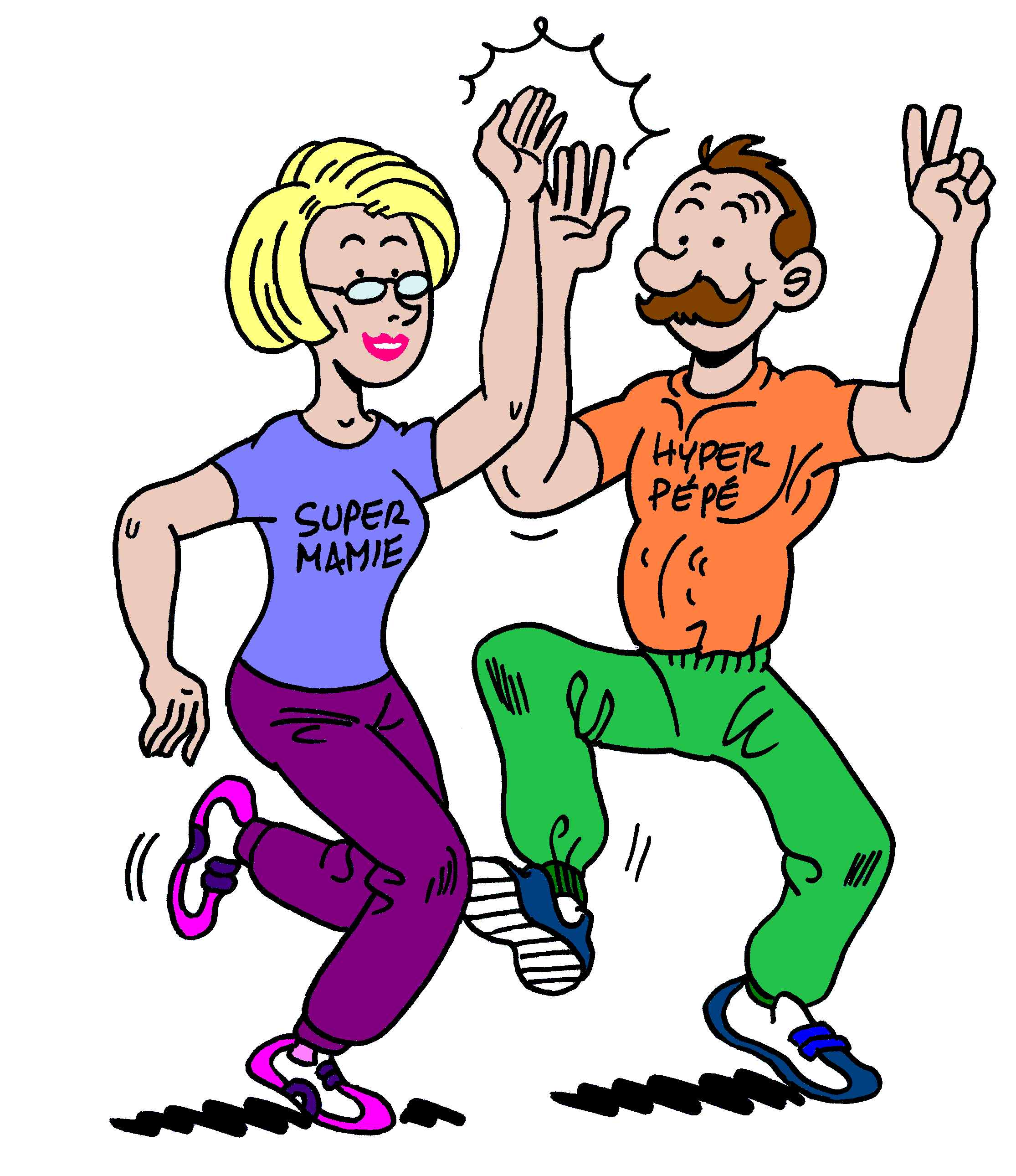 Séance GYM SENIOR 2022-2023Séance GYM SENIOR 2022-2023Séance GYM SENIOR 2022-2023Séance GYM SENIOR 2022-2023Séance GYM SENIOR 2022-2023Séance GYM SENIOR 2022-2023LUNDIMARDIMERCREDIJEUDIVENDREDISAMEDILUNDIMARDIMERCREDIJEUDIVENDREDISAMEDIDROCOURTLEFORESTCOURRIERES CUINCYNOYELLES-GODAULTAQUAGYM (CARVIN)de 08h45 à 10h15de 08h45 à 10h15de 08h45 à 10h15de 08h45 à 10h15de 08h45 à 10h15de 08h00 à 09h00Salle de Danse de L'agora, rte d'ArrasSalle du PlantySalle de l'HarmonieHall multisport Jean Lennesalle des fêtes Leo Lagrangede 09H00 à 10h00de 10h00 à 11h00MONCHEAUXTHUMERIESMONTIGNY-En-OSTREVENTDOUAILIBERCOURTde 11h00 à 12h00de 10h15 à 11h45 de 10h15 à 11h45de 10h30 à 11h30de 10h15 à 11h45de 10h15 à 11h45    Cabinet des KinésithérapeutesSalle Polyvalentesalles des fêtesService Accueil De JourCentre E. Andris, rue Camille GuérinComplexe sportif Léo Lagrange, rue F. Evrardrue léon Blum533 rue Jean de la FontaineFaubourg de Béthunerue PantignyCOURCELLES-LES-LENSAUBYCARVIN BOIS-BERNARDde 14h00 à 15h30de 14h30 à 15h30Groupe 1 de 13h30 à 15h00de 14h00 à 15h30Salle CathelainFoyer BeauséjourGroupe 2 de 15h00 à 16h30Salle Espace Sportifrue Gay LussacRue du Grand MaraisCentre Effel Rue Pierre MonchyLAMBRES LES DOUAIHENIN-BEAUMONTrue du ProgrèsOIGNIESde 15h45 à 17h15de 15h45 à 17h15de 16h15 à 17h45Local des associationsGrande salle de la maison de Quartier DarcySalle de sport Jean-Baptiste LebasRue GoeulzinRue Louise MichelAvenue John Kennedy